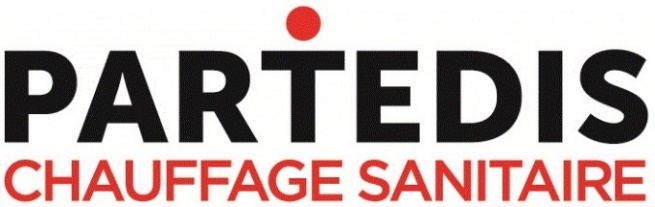 Rejoignez notre agence Partedis TECHNICO-COMMERCIAL SEDENTAIRE H/F en CDI à CANNESDans le cadre du développement de son activité, PARTEDIS, un des tout premiers réseaux indépendants de distribution dans le chauffage-sanitaire, recherche pour son agence de Cannes, un Technico-Commercial Sédentaire (h/f).Vous aurez pour mission : L’étude des besoins de vos clients et le proposition d’une solution technique adaptée à leur projetL’élaboration, la rédaction et la relance des devis Le suivi de vos dossiers et le reporting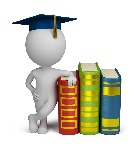 De formation Bac+2/3 en génie thermique / fluide énergie ou commercial confirmé dans les métiers du chauffage et sanitaireVos atouts : relationnel & sens du commerce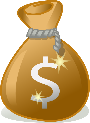 Salaire fixe - Prime vacances 630 €Tickets restaurant - Mutuelle Le poste vous intéresse ? Alors, envoyez-nous votre candidature à recrutement@partedis.com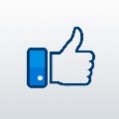 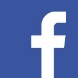 Likez notre page : Welcome to Partedis